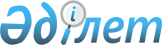 Об установлении карантинных мер
					
			Утративший силу
			
			
		
					Решение акима сельского округа Тан Жалагашского района Кызылординской области от 26 декабря 2023 года № 29. Утратило силу решением акима сельского округа Тан Жалагашского района Кызылординской области от 31 января 2024 года № 3
      Сноска. Утратило силу решением акима сельского округа Тан Жалагашского района Кызылординской области от 31.01.2024 № 3 (вводится в действие со дня его первого официального опубликования).
      В соответствии с подпунктом 7) статьи 10-1 Закона Республики Казахстан "О ветеринарии", на основании представления № 291 от 25 декабря 2023 года руководителя государственного учреждения "Жалагашская районная территориальная инспекция Комитета ветеринарного контроля и надзора Министерства сельского хозяйства Республики Казахстан" аким сельского округа Тан РЕШИЛ:
      1. В связи с выявлением карасанской болезни среди сельскохозяйственных животных (крупный рогатый скот), находящихся в собственности товарищества с ограниченной ответственностью "АгроЛидер Тан" в сельском округе Тан Жалагашского района, установить карантинные меры на скотный двор, сельскохозяйственных животных (крупный рогатый скот) товарищества с ограниченной ответственностью "АгроЛидер Тан" в сельском округе Тан.
      2. Контроль за исполнением настоящего решения оставляю за собой. 
      3. Настоящее решение вводится в действие со дня его первого официального опубликования 
					© 2012. РГП на ПХВ «Институт законодательства и правовой информации Республики Казахстан» Министерства юстиции Республики Казахстан
				
      Аким сельского округа Тан 

К.Б.Сейдахметов
